Imagine you are going shopping and you would like to buy the things listed in the first column.  Ask three other students (shopkeepers) whether they sell the following objects or not. Place a tick (√) or a cross (X) according to the answers you receive.Remember to ask your friends using “~がありますか？” structure!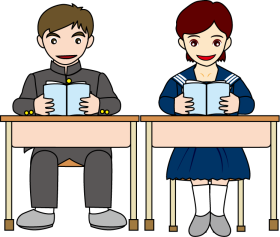 Shopkeeper 1Shopkeeper 2Shopkeeper 3かさKasaとけいTokeiレザー　ジャケットRezaa JyakettoハンドバッグHandoBagguネクタイNekutaiネックレスNekkuresuセーターSe-ta-アイポッドAiPoddoけしょうひんKesyouhinにほんごのほんNihongo no hon